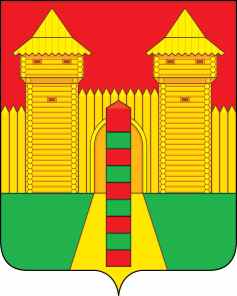 АДМИНИСТРАЦИЯ  МУНИЦИПАЛЬНОГО  ОБРАЗОВАНИЯ «ШУМЯЧСКИЙ  РАЙОН» СМОЛЕНСКОЙ  ОБЛАСТИРАСПОРЯЖЕНИЕот  26.01.2021г.   № 13-р           п. Шумячи        В соответствии с  постановлением Администрации муниципального образования «Шумячский район» Смоленской области от 20.10.2016г. № 724 «Об утверждении Порядка ведения реестра муниципальных маршрутов регулярных перевозок на территории муниципального образования «Шумячский район» Смоленской области, Уставом муниципального образования «Шумячский район» Смоленской области        Утвердить реестр муниципальных маршрутов регулярных перевозок на территории муниципального образования «Шумячский район» Смоленской области (далее – Реестр) в новой редакции:         2. Признать утратившим силу распоряжение Администрации муниципального образования «Шумячский район» Смоленской области от 15.07.2020г. № 221-р «Об утверждении реестра муниципальных маршрутов регулярных перевозок на территории муниципального образования «Шумячский район» Смоленской области».          3. Контроль за исполнением настоящего распоряжения возложить на заместителя Главы муниципального образования «Шумячский район» Смоленской области К.Е. Буфистова.Глава муниципального образования«Шумячский район» Смоленской области                                                      А.Н. Васильев                                                                     Об утверждении реестра муниципальных маршрутов регулярных перевозок на территории муниципального образования «Шумячский район» Смоленской области№ п/пРегистраци-онный номер маршрута по рееструНомер маршрута согласно паспортуПротяженность маршрутарегулярных перевозок(км)Наименование маршрута регулярных перевозокНаименование промежуточных остановочных пунктовНаименование улиц, автомобильных дорог, по которым предполагается движение транспортных средств между остановочными пунктами по маршруту регулярных перевозокВиды транспортных средств и классы транспортных средств, которые используются для перевозок по маршруту регулярных перевозок, максимальное количество транспортных средств каждого классаВид регулярных перевозокПорядок посадки и высадки пассажировЭкологические характеристики транспортных средств, которые используются для перевозок по маршруту регулярных перевозокНаименование, местонахождение юридического лица, Ф.И.О. индивидуального предпринимателя, осуществляющие перевозки по маршруту регулярных перевозок1234567891011121.110262«Шумячи-Зимонино»ГородецДубовицаМикуличиРусскоеХороневоТеклевкаБрозданыКотовкаСтуденецБабичевкаДружбаНадейковичиГалеевкаЯвкиноДорожковкаЗимониноп.Шумячи, ул.Базарная,ул.Советская,Шумячи-Микуличи (66К-19), Микуличи-Русское-Хоронево (66К-19)Микуличи-Зимонино (66Н-2405)автобус М2 - 2 по регулируемым тарифамв установленных остановочных пунктахЕвро-3 и выше ИП Левдиков Сергей Павлович2.210326«Шумячи-Первомайский»Крахмальный заводЖуковкаОжегиШибневоДубровкаГераськовкаул.Интернациональная,ул.Заводская, Дубровка (66К-33), Гераськовка  (66К-33)автобус М2-2по регулируемым тарифамв установленных остановочных пунктахЕвро-3 и выше ИП Левдиков Сергей Павлович3.310753«Шумячи- Петровичи ч/з Починичи» Крахмальный заводЖуковкаСнегиревкаБалахоновкаМалеевкаДнесиноГлуменкаПочиничиПогуляевкаПетровичиул.Интернациональная,ул.Заводская,Шумячи-поворот на Снегиревку (66К-33), поворот на Снегиревку-Починичи (66Н-2406), Балахоновка- Днесино (66Н-2416),поворот на Починичи-Петровичи (66Н-2409автобус М2-2 по регулируемым тарифамв установленных остановочных пунктах Евро-3 и вышеИП Левдиков Сергей Павлович